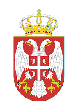 Република СрбијаОСНОВНА ШКОЛА    „БРАЋА МИЛЕНКОВИЋ“ ШИШАВА         16210 ВЛАСОТИНЦЕ   Тел.016/875-977  Број: 145  Датум: 26.05.2015. годинеНа основу члана 108. Закона о јавним набавкама („Сл. гласник РС“ бр. 124/12) и Извештаја комисије о стручној оцени понуда бр.5/15 дел. број 136  од 21.05.2015.године, за јавну набавку мале вредности  –добра  бр.05/2015- набавка намерница за ужину ученика у матичној школи,  директор ОШ „ Браћа Миленковић „ доноси:ОДЛУКУ О ДОДЕЛИ УГОВОРА У ПОСТУПКУ ЈАВНЕ НАБАВКЕ МАЛЕ ВРЕДНОСТИ бр.5/2015У јавној набавци  мале вредности добра – набавка намерница за ужину ученика у матичној школи,бира се као најповољнија понуда :За ПАРТИЈУ 1 : понуђач ДОО МЕСОКОМПАНИ Винорача – Јагодина,  понуда заведена под редним бројем 108 од дана  12.05.2015.год. За ПАРТИЈУ 2: понуђач ПТР „ Сања МП“ из Власотинца, понуда заведена под редним бројем 125од дана  18.05.2015 год.За ПАРТИЈУ 3: понуђач ПТР „ Сања МП“ из Власотинца, понуда заведена под редним бројем 125од дана  18.05.2015 год. са којима ће се у складу са прихваћеним моделом уговора закључити Уговор о јавној набавци добра.ОБРАЗЛОЖЕЊЕНаручилац је  дана 30.04.2015. године донео одлуку о покретању поступка јавне набавке мале вредности (ЈНМВ бр. 5/15),  дел.број 157, за јавну набавку добра- набавка намерница за ужину ученика у матичној школи, понуду објавио на Порталу јавних набавки дана 07.05.2015.год. и на сајту школе на основу члана 39. Закона о јавним набавкама ("Службени гласник Републике Србије", бр. 124/12) .	До истека рока за подношење понуда на адресу наручиоца приспеле су 2 понуде.Након протека рока за подношење понуда, Комисија за јавну набавку је приступила стручној оцени понуда., Комисија за јавну набавку је констатовала следеће:1. Врста предмета јавне набавке:                    добра2. Подаци о јавној набавци из Плана набавки:     1) Набавка се води под редним бројем: 15000000 храна, пиће, дуван и сродни производи     2) Средства су обезбеђена из родитељског динара , конто 423911.     3) Укупна процењена вредност износи: 519,000.00 динара(са ПДВ-ом).     4).Критеријум избора најповољније понуде: најнижа понуђена цена.     5) Предмет јавне набавке: добра- набавка намерница за ужину ученика у матичној школи, ЈН бр.05/15Укупан број поднетих понуда  две (2)Благовремене понуде:ДОО МЕСОКОМПАНИ Винорача – Јагодина, понуда заведена под редним бројем 108 ПТР „ Сања МП“ Власотинце, понуда заведена под редним бројем 125.Наведене понуде у потпуности испуњавају све обавезне и додатне услове из Закона о јавним набавкама, Конкурсне документације и све техничке спецификације.  Неблаговремене  понуде : није било.Неисправних и неприхватљивих понуда: није било.На основу свеобухватне и стручне оцене понуда, а применом критеријума најниже понуђене цене, извршено је рангирање свих исправних и прихватљивих понуда:На основу члана 108. Закона о јавним набавкама („Службени гласник Републике Србије“ број 124/12), а у складу са стручном оценом понуда и извршеним рангирањем исправних и прихватљивих понуда по критеријуму најниже понуђене цене, комисија је предложила наручиоцу доношење одлуке о додели уговора и закључењу уговора о јавној набавци добра– За ПАРТИЈУ 1 : понуђач ДОО МЕСОКОМПАНИ Винорача – Јагодина. За ПАРТИЈУ 2: понуђач ПТР „ Сања МП“ из Власотинца.За ПАРТИЈУ 3: понуђач ПТР „ Сања МП“ из Власотинца.оцењене као исправне, прихватљиве и наjповољније у поступку јавне набавке мале вредности.На основу напред изнетог донета је Одлука као у диспозитиву.Поука о правном леку:Против ове одлуке понуђач може наручиоцу поднети захтев за заштиту права у року од 8 дана од објављивања одлуке о додели уговора на порталу јавних набавки.                                                                                      ОШ „ Браћа Миленковић „ Шишава                                                                                        Директор                                                                                          Владислав ГоруновићРед. Бр.ПОНУЂАЧБРОЈ  ПОНУДЕПОНУЂЕНА ЦЕНАУКУПНА ЦЕНА са ПДВ-ом                               (за понуђаче у систему ПДВ-а)односноУКУПНА ЦЕНА(за понуђаче ван система ПДВ-а)1.ДОО МЕСОКОМПАНИ Винорача – ЈагодинаПартија 1108327,87 дин.  просечна цена производа2.ПТР „ Сања МП“ ВласотинцеПартија 212534,5дин. у просеку није у систему ПДВ-е3.ПТР „ Сања МП“ ВласотинцеПартија 312520 дин. није у систему ПДВ-е